		Соглашение		О принятии единообразных технических предписаний для колесных транспортных средств, предметов оборудования и частей, которые могут быть установлены и/или использованы на колесных транспортных средствах,
и об условиях взаимного признания официальных утверждений, выдаваемых на основе этих предписаний*(Пересмотр 2, включающий поправки, вступившие в силу 16 октября 1995 года)		Добавление 50 − Правила № 51		Пересмотр 3 − Поправка 1Дополнение 1 к поправкам серии 03 − Дата вступления в силу: 8 октября 2016 года		Единообразные предписания, касающиеся официального утверждения автотранспортных средств, имеющих не менее четырех колес, в отношении излучаемого ими звукаНастоящий документ опубликован исключительно в информационных целях. Аутентичным и юридически обязательным текстом является документ ECE/TRANS/WP.29/2016/4.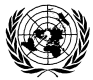 ОРГАНИЗАЦИЯ ОБЪЕДИНЕННЫХ НАЦИЙПриложение 3, пункт 3.1.3 изменить следующим образом:«3.1.3		…		Если пиковое значение звука явно не соответствует общему уровню звукового давления, то результаты измерения не учитывают. С каждой стороны транспортного средства и при каждом передаточном числе проводят по крайней мере четыре измерения для каждого условия испытания. Измерения с левой и с правой сторон можно проводить либо одновременно, либо последовательно. Для расчета окончательного результата по данной стороне транспортного средства используют первые четыре зачетных результата последовательных измерений в пределах 2 дБ(А), за исключением незачетных результатов (см. пункт 2.1). Результаты, полученные по каждой стороне, усредняют отдельно и округляют до первого десятичного знака. Все дальнейшие расчеты для получения Lurban производят отдельно по левой и правой сторонам транспортного средства. Окончательным значением, принимаемым в качестве результата испытания, математически округленного до ближайшего целого числа, является наибольшее значение для двух сторон.		…»E/ECE/324/Rev.1/Add.50/Rev.3/Amend.1–E/ECE/TRANS/505/Rev.1/Add.50/Rev.3/Amend.1E/ECE/324/Rev.1/Add.50/Rev.3/Amend.1–E/ECE/TRANS/505/Rev.1/Add.50/Rev.3/Amend.128 October 2016